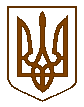 УКРАЇНАБілокриницька   сільська   радаРівненського   району    Рівненської    областіВ И К О Н А В Ч И Й       К О М І Т Е Т   РІШЕННЯ21 листопада   2019  року                                                                              № 198                                          Про дозвіл на газифікаціюжитлового будинку	Розглянувши  заяву гр. Юрчик Євгенії Данилівни  про дозвіл на газифікацію житлового будинку в селі Біла Криниця по вулиці Чорновола, 80, Рівненського району Рівненської області, керуючись ст. 30 Закону України «Про місце самоврядування в Україні», виконавчий комітет Білокриницької сільської радиВ И Р І Ш И В :Дати дозвіл на газифікацію житлового будинку гр. Юрчик Є.Д.  в   селі Біла Криниця по вулиці Чорновола, 80, Рівненського району, Рівненської області .Зобов’язати гр. Юрчик Є.Д.  виготовити відповідну проектну документацію та погодити її згідно чинного законодавства.Після будівництва газопроводів передати їх безкоштовно на баланс ПАТ «Рівнегаз Збут».Т.в.о. сільського голови                                                                     Інна Захожа